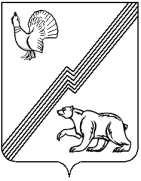 КОНТРОЛЬНО-СЧЕТНАЯ ПАЛАТА ГОРОДА ЮГОРСКА                            Ханты-Мансийского  автономного  округа-ЮгрыПРИКАЗот _______________ года                                                                             № _______О внесении изменений в приказ контрольно-счетной палаты города Югорска от 18.03.2022 № 10 «О Порядке командирования лиц, замещающих муниципальные должности в контрольно-счетной палате города Югорска»В соответствии с Федеральными законами от 07.02.2011 № 6-ФЗ «Об общих принципах организации и деятельности контрольно-счетных органов субъектов Российской Федерации, федеральных территорий и муниципальных образований», от 29.07.2017 № 214-ФЗ «О проведении эксперимента по развитию курортной инфраструктуры», постановлением Губернатора Ханты-Мансийского автономного округа - Югры от 30.12.2005 № 190 «О порядке командирования Губернатора Ханты-Мансийского автономного округа - Югры, лиц, замещающих государственные должности Ханты-Мансийского автономного округа - Югры, и лиц, замещающих должности государственной гражданской службы Ханты-Мансийского автономного округа – Югры»ПРИКАЗЫВАЮ:1. Внести в приказ контрольно-счетной палаты города Югорска от 18.03.2022 № 10 «О Порядке командирования лиц, замещающих муниципальные должности в контрольно-счетной палате города Югорска» (с изменениями от 07.11.2022 № 37) следующие изменения:1.1.  В преамбуле после слов «контрольно-счетных органов субъектов Российской Федерации» дополнить словами «, федеральных территорий».1.2. В приложении:1.2.1. Пункт 22 изложить в следующей редакции:«22. Расходы по проезду командированным лицам к месту командирования и обратно - к месту постоянной работы (службы) (включая оплату услуг по оформлению проездных документов, предоставлению в поездах постельных принадлежностей), а также на проезд из одного населенного пункта в другой в случае командирования в несколько организаций, расположенных в разных населенных пунктах, воздушным, железнодорожным, водным и автомобильным транспортом общего пользования (кроме индивидуального такси), возмещаются по фактическим затратам, подтвержденным проездными документами, по следующим нормам:- воздушным транспортом - по тарифу экономического класса или класса эконом-комфорт;- морским и речным транспортом - по тарифам, устанавливаемым перевозчиком, но не выше стоимости проезда в четырехместной каюте с комплексным обслуживанием пассажиров;- железнодорожным транспортом - в вагоне повышенной комфортности, отнесенном к вагону экономического класса, с четырехместными купе категории «К» или в вагоне категории «С» с местами для сидения;- автомобильным транспортом - кроме индивидуального такси;- оплачиваются услуги залов официальных лиц и делегаций, организуемых в составе железнодорожных и автомобильных вокзалов, морских и речных портов, аэропортов (аэродромов), открытых для международных сообщений (международных полетов).Расходы на проезд к месту командирования и обратно - к месту постоянной работы (службы), размеры которых превышают нормы, установленные настоящим пунктом, возмещаются по фактическим расходам воздушным, морским, речным, железнодорожным, автомобильным (кроме индивидуального такси) транспортом командированным лицам при наличии обоснования (срочное командирование, отсутствие билетов по тарифу экономического класса, наступление форс-мажорных обстоятельств, в том числе стихийных бедствий, эпидемий и иных чрезвычайных ситуаций) и подтверждающих расходы документов.».1.2.2. Пункт 25 дополнить абзацами пятым, шестым следующего содержания:«- уплате курортного сбора.Возмещение дополнительных расходов по уплате курортных сборов командированному лицу осуществляется в случае его командирования на территорию, определенную в соответствии с Федеральным законом от 29.07.2017 № 214-ФЗ «О проведении эксперимента по развитию курортной инфраструктуры» при уплате курортного сбора оператору курортного сбора и предоставлением документа, подтверждающего факт уплаты.».2. Опубликовать приказ в официальном печатном издании города Югорска и разместить на официальном сайте органов местного самоуправления города Югорска.3. Настоящий приказ вступает в силу после его официального опубликования.Установить, что подпункт 1.2.2 пункта 1.2 настоящего приказа вступает в силу после официального опубликования и распространяется на правоотношения, возникшие с 01.01.2023.Председатель контрольно-счетной палаты  города Югорска                                                    Н.М. Гусева Лист согласованияк проекту приказа контрольно-счетной палаты города Югорска«О внесении изменений в приказ контрольно-счетной палаты города Югорска от 18.03.2022 № 10 «О Порядке командирования лиц, замещающих муниципальные должности в контрольно-счетной палате города Югорска»Проект МНПА коррупциогенных факторов не содержит.Председатель контрольно-счетнойпалаты города Югорска                         ___________________ Н.М. Гусева Проект МНПА размещен на независимую антикоррупционную экспертизу с 01.11.2023 по 08.11.2023.Пояснительная запискак проекту приказа контрольно-счетной палаты города Югорска«О внесении изменений в приказ контрольно-счетной палаты города Югорска от 18.03.2022 № 10 «О Порядке командирования лиц, замещающих муниципальные должности в контрольно-счетной палате города Югорска» (далее  Проект)Проект разработан в соответствии с законодательством Российской Федерации.В наименование Федерального закона от 07.02.2011 № 6-ФЗ «Об общих принципах организации и деятельности контрольно-счетных органов субъектов Российской Федерации, федеральных территорий и муниципальных образований» внесено изменение в части распространения указанного федерального закона на контрольно-счетные органы федеральных территорий, в связи с чем, преамбула приказа приводится в соответствие вышеуказанному федеральному закону.Федеральным законом от 29.07.2017 № 214-ФЗ «О проведении эксперимента по развитию курортной инфраструктуры» в Республике Крым, Алтайском, Краснодарском и Ставропольском краях, городе федерального значения Санкт-Петербурге,  федеральной территории «Сириус» введен курортный сбор. Размер сбора устанавливается в соответствии с законами указанных субъектов. Курортный сбор осуществляется операторами курортного сбора, которыми выдается документ подтверждающий его уплату. Курортный сбор не включается в стоимость проживания плательщика курортного сбора в объекте размещения.В пункте 21 постановления Губернатора Ханты-Мансийского автономного округа - Югры от 30.12.2005 № 190 «О порядке командирования Губернатора Ханты-Мансийского автономного округа - Югры, лиц, замещающих государственные должности Ханты-Мансийского автономного округа - Югры, и лиц, замещающих должности государственной гражданской службы Ханты-Мансийского автономного округа – Югры» уточнены нормы расходов на проезд к месту командирования и обратно - к месту постоянной работы (службы) в связи с чем, порядок приводится в соответствие.В  соответствии  с  постановлением  администрации  города  Югорска  от  29.12.2020 № 2019 «Об утверждении Порядка проведения оценки регулирующего воздействия проектов муниципальных нормативных правовых актов города Югорска, экспертизы и оценки фактического воздействия принятых муниципальных нормативных правовых актов города Югорска, затрагивающих вопросы осуществления предпринимательской и инвестиционной деятельности» проект не затрагивает вопросы осуществления предпринимательской и инвестиционной деятельности и не подлежит  оценке регулирующего воздействия. Исполнитель:специалист-эксперт юридического управления администрациигорода Югорска, А.З. Сахибгариева, тел.  8 (34675) 5-00-53Исполнитель проектаДата передачи на согласование и подпись лица, передавшего документДата поступления на согласование и подпись лица, принявшего документДата согласования, подпись Подпись и расшифровка подписи лица, согласовавшего документСпециалист-эксперт юридического управленияА.З. Сахибгариева,5-00-53 (153)Ермакова В.Н., главный бухгалтер – начальник УБУиОСпециалист-эксперт юридического управленияА.З. Сахибгариева,5-00-53 (153)Проект МНПА не является предметной областью ОРВПроект МНПА не является предметной областью ОРВГрудцына И.В, директор ДЭРиПУСпециалист-эксперт юридического управленияА.З. Сахибгариева,5-00-53 (153)Власов А.С.,начальник ЮУСпециалист-эксперт юридического управленияА.З. Сахибгариева,5-00-53 (153)Крылов Д.А.,управляющий делами администрации  города